Khan Academy – the US Enters WWIhttps://www.youtube.com/watch?v=dHXzusNSF60April 2, 1917 – Unrestricted submarine warfare______________________________________________________________________Democracy – 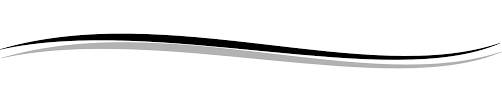 Financial ties to ______________________________________________________________________________________________________Extra comments:________________________________________________________________________________________________________________________________________________________________________Khan Academy – the US Enters WWIhttps://www.youtube.com/watch?v=dHXzusNSF60April 2, 1917 – Unrestricted submarine warfare______________________________________________________________________Democracy – Financial ties to ______________________________________________________________________________________________________Extra comments:_____________________________________________________________________________________________________________________________________________________________________________________________________________________